lMADONAS NOVADA PAŠVALDĪBA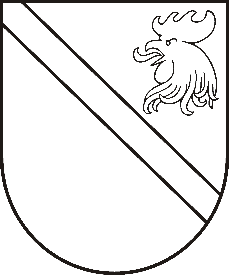 Reģ. Nr. 90000054572Saieta laukums 1, Madona, Madonas novads, LV-4801 t. 64860090, fakss 64860079, e-pasts: dome@madona.lv ___________________________________________________________________________MADONAS NOVADA PAŠVALDĪBAS DOMESLĒMUMSMadonā2018.gada 26.jūlijā								Nr.295									(protokols Nr.13, 6.p.)Par zemes vienības ar kadastra apzīmējumu 7042 006 0289 ieskaitīšanu valstij piekritīgās zemēsMadonas novada pašvaldības Aronas pagasta pārvaldē 25.06.2018. saņemts xxx, dzīvesvietas adrese: xxx, iesniegums (reģistrēts ar Nr.ARO/1.29/18/154) par zemes vienības ar kadastra apzīmējumu 7042 006 0289 un platību 0,3227 ha, uz kuras atrodas viņai piederošs mājīpašums, reģistrēts Vidzemes rajona tiesas Zemesgrāmatu nodaļas Aronas pagasta zemesgrāmatas nodalījumā ar Nr.10000575730, atsavināšanu.Izvērtējot Aronas pagasta pārvaldes rīcībā esošo informāciju, konstatēts, ka zemes vienība ar kadastra apzīmējumu 7042 006 0289 kļūdaini ieskaitīta pašvaldībai piekritīgās zemēs. Sakarā ar to, ka ēku īpašniece nav noslēgusi zemes nomas līgumu, tad zemes vienība ir piekritīga valstij. Zemes gabala atsavināšanu iespējams veikt pēc reģistrēšanas zemesgrāmatā uz valsts vārda atbilstoši likuma “Par valsts un pašvaldību zemes īpašuma tiesībām un to nostiprināšanu zemesgrāmatā” 41.panta pirmās daļas 4.punktam, kas nosaka, ka zeme, kuras piederība 1940.gada 21.jūlijā nav konstatēta, zemes reformas laikā piekrīt valstij un ierakstāma zemes grāmatā uz valsts vārda, ja uz šīs zemes ir juridiskām personām piederošas ēkas  (būves) vai tādām fiziskajām personām piederošas ēkas (būves), kurām nav tiesību iegūt zemi īpašumā saskaņā ar zemes reformas likumiem. Noklausījusies Aronas pagasta pārvaldes vadītāja A.Piekalna sniegto informāciju, pamatojoties uz likuma “Par valsts un pašvaldību zemes īpašuma tiesībām un to nostiprināšanu zemesgrāmatā” 41.panta pirmās daļas 4.punktu, ņemot vērā 18.07.2018. Finanšu un attīstības komitejas atzinumu, atklāti balsojot: PAR – 14 (Agris Lungevičs, Ivars Miķelsons, Artūrs Čačka, Andris Dombrovskis, Antra Gotlaufa, Artūrs Grandāns, Gunārs Ikaunieks, Valda Kļaviņa, Valentīns Rakstiņš, Andris Sakne, Rihards Saulītis, Inese Strode, Gatis Teilis, Kaspars Udrass), PRET – NAV,  ATTURAS – NAV, Madonas novada pašvaldības dome  NOLEMJ:Izslēgt no pašvaldībai piekritīgām zemēm zemes vienību (kadastra apzīmējums 7042 006 0289, platība 0,3227 ha), kas atrodas Meža ielā 6, Kusā, Aronas pagastā, Madonas novadā.Ieskaitīt zemes vienību ar kadastra apzīmējumu 7042 006 0289 un platību 0,3227 ha, kas atrodas Meža ielā 6, Kusā, Aronas pagastā, Madonas novadā valstij piekritīgajās zemēs.Piešķirt zemes vienībai ar kadastra apzīmējumu 7042 006 0289 (platība 0,3227 ha) un mājīpašumam uz tā adresi: Meža iela 6, Kusa, Aronas pagasts, Madonas novads, LV-4847.Zemes vienībai ar kadastra apzīmējumu 7042 006 0289 un platību 0,3227 ha noteikt zemes lietošanas mērķi 0601 – individuālo dzīvojamo māju apbūve. Saskaņā ar Administratīvā procesa likuma 188.panta pirmo daļu, lēmumu var pārsūdzēt viena mēneša laikā no lēmuma spēkā stāšanās dienas Administratīvajā rajona tiesā.Saskaņā ar Administratīvā procesa likuma 70.panta pirmo daļu, lēmums stājas spēkā ar brīdi, kad tas paziņots adresātam.Domes priekšsēdētājs						A.Lungevičs